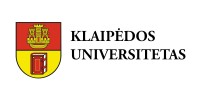 Registration form for 6th International Week for Teaching and Administrative Staff6-10.5.2019Klaipeda UniversityPlease, return this form to dalia.zelvyte-mockuviene@ku.lt till 28th February 2019.NAME AND SIGNATURE OF THE PARTICIPANT:	________________________		DATE:  ________________________Surname:First name:Email:Mobile phone:Home institution and department/unit:Position, title:Your main areas of responsibility:Arrival date Departure date I come as representative of teaching staff;  administrative staff; I am interested:  to give lectures;(please, indicate the teaching field of your interest) ___________________________________________ to train;(please, indicate the faculty/unit of your interest)___________________________________________Dietary requirements, special diet:Any other wishes concerning the programme or other comments: